Задания Всероссийской исторической викторины, посвящённой военным действиям во время Великой Отечественной войны за контроль над Кавказом «Но мы Кавказ им не отдали!»Взрыв этой плотины неизвестным героем затруднил передвижение немецкой 1-й танковой армии генерал-полковника Эвальда фон Клейста на юг. Плотина какого водохранилища была уничтожена? «Когда русские запасы нефти истощатся, Россия будет поставлена на колени». Назовите немецкого генерала, произнёсшего эту фразу.Расположите военные операции, проведенные Закавказским фронтом в правильной хронологической последовательности:А) Моздок-Малгобекская операцияБ) Нальчикско-Орджоникидзевская операция (Владикавсказская)В) Новороссийская операция Г) Туапсинская операцияКакой битве В. Высоцкий посвятил эту песню:«А до войны вот этот склоннемецкий парень брал с тобою!Он падал вниз, но был спасён,а вот сейчас, быть может, он свой автомат готовит к бою …» В эту дивизию набирали солдат не моложе 24 лет, с опытом ведения боевых действий выше снеговой линии. Все виды стрелкового вооружения были предельно облегчены, при сохранении стандартных калибров. Прицелы оружия были рассчитаны с учётом угла возвышения вплоть до ведения огня вертикально вверх или вертикально вниз. Офицерский состав был обеспечен картами местности всего театра военных действий и многие из офицерского состава имели личный опыт, полученный на Северном Кавказе. Какое прозвище получила данная дивизия? В боях за Кавказ принимала участие 1-я горнопехотная дивизия вермахта под командованием генерал-лейтенанта Губерта Ланца, которая была гордостью германской армии. Она была укомплектована исключительно немецкими альпинистами. Символом дивизии было изображение цветка эдельвейса. Также 4-я горнопехотная дивизия генерала Эгельзеера, укомплектованная австрийцами - жителями горной области Тироль - прирожденными альпинистами и охотниками. Какое растение было символом этой дивизии? Этот лётчик отличился применением новых боевых приемов в ходе воздушных боёв, использованием элементов новой, им же изобретенной тактики, выраженной в формуле: «Высота, скорость, маневр, огонь». В 1944 г. первый и единственный в период войны трижды Герой Советского Союза стал известен всему миру, на всех континентах. О ком идёт речь? В связи с особенностями природно-географических условий Кавказа была разработана новая установка, адаптированная под эти условия. Она была проста и надёжна в работе, легко разбиралась и быстро переводилась в боевое положение. Опытные образцы прошли испытания стрельбой из сочинского парка «Ривьера» в сторону моря. Какое  название она получила?  Памятник представлен фигурами двух мужчин - один со знаменем, другой с автоматом и женщины-  медсестры. Вокруг основной композиции по бокам имеются барельефы, которые увековечили память десанту, отстоявшему эти земли. В каком городе установлен данный памятник?  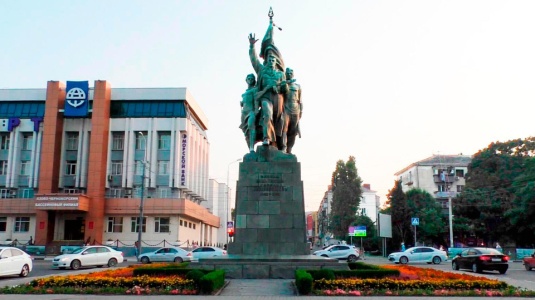 21 августа 1942 года немецкий альпинист - Грот со своей группой организовал восхождение на вершину Эльбруса,  в ходе которого на вершине был закреплен флаг со свастикой. Какую награду за это получил капитан?  Это деревянное, трехэтажное обитое металлом здание, напоминающее дирижабль, в августе 1942 года было занято немецкими горными стрелками под командованием капитана Грота, без единого выстрела. После чего, немецкие егеря совершили восхождения на Эльбрус и установили там нацистские флаги. И только в январе 1943 года, спасаясь от наступавших советских войск, оставили это здание. О каком здании идёт речь?«Мы остановим их. Дальше гор они не уйдут...». Назовите автора этих слов.  После потери Крыма обстановка на Черном море и на южном крыле советско-германского фронта сложилась в пользу противника. Поэтому решением Ставки был образован Северно-Кавказский фронт. Назовите командующего фронтом,  которому подчинялись Черноморский флот, Азовская военная флотилия и Северо-Кавказский военный округ.  Данная организация была создана постановлением Государственного Комитета Обороны от 3 августа 1942 г. Возглавил её первый секретарь Краснодарского крайкома партии П. И. Селезнев. О какой организации идёт речь? Этот город имел большое стратегическое значение. Отсюда открывался проход в Закавказье по Военно-Грузинской дороге и через Дарьяльское ущелье. Местность же в полосе наступления противника на Нальчик и далее на восток к городу была проходима для всех родов войск. О каком городе идёт речь? «...Немецкое народное питание в эти годы стоит, несомненно, во главе германских требований на Востоке, и в этом отношении южные области и Северный Кавказ должны будут послужить для выравнивания немецкого продовольственного положения. Мы отнюдь не признаем себя обязанными за счет этих плодородных районов кормить также и русский народ». Как назывался документ, из которого взят представленный отрывок? Укрепляя Голубую линию, немецко-фашистское командование всерьёз надеялось сдержать наступление наших войск и сохранить за собой большую часть Новороссийска и Таманского полуострова. Но в связи с активным продвижением советских войск, немецкое командование решило планомерно и без потерь  начать эвакуацию части армии с Таманского полуострова на усиление своей крымской группировки. Как была названа операция, согласно которой планировалось осуществить этот замысел? Каким событием связаны эти люди?Н.А.Гусак, А. И. Сидоренко, Б. В. Хергиани, Е. А. Белецкий, Е. В. Смирнов«Захватив <…>, русские овладели городом, который мог бы служить немцам прекрасной зимней квартирой. Заняв город, немцы загнали клин в русские позиции и угрожали узловому пункту трех железных дорог (имеется в виду узловая станция Прохладный, через которую проходят железные дороги на Баку, Махачкалу и Астрахань). Захватив<…>, русские ликвидировали клин, и отныне эти три железные дороги переходят в руки Красной Армии. Прибавьте к этому, что в районе имеются залежи ценных минералов, в том числе ртути и марганца.» О каком городе идёт речь?  «Мы, молодые офицеры, многому научились у этого строгого, требовательного и справедливого командира. Он и тогда был блестящий организатор и отличный моряк. <…>прямо ставил вопрос перед командирами соединений: «Всё ли у вас готово, если начнётся война?» И его настойчивые требования постоянной готовности оправдали себя. В первую ночь войны враг не застал Черноморский флот врасплох. Корабли были в готовности и встретили вражеские самолёты огнём. Попытка фашистов блокировать Черноморский флот магнитными минами в его базе не удалась». О каком адмирале идёт речь? 